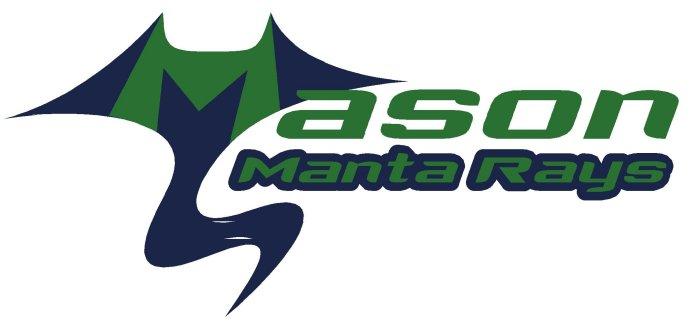 CITY OF MASON--MANTA RAYS HOSTS2021 SHORT COURSE MASON FALL INVITATIONALNOVEMBER 12, 13 14, 2021HELD UNDER THE SANCTION OF USA SWIMMING # OH-LOCATION:			Mason Community Center Competition Pool   513-229-8555 ext. 5515				6050 Mason-Montgomery Road, Mason, OH 45040MEET DIRECTOR:		Ken Heis/Todd Billhimer  513-229-8555 ext. 5515MEET OFFICIALS CHAIR:	Terry Anchrum – Terrence@anchrum.comCOVID COMPLIANCE:		Katie SchmidtSCHEDULE:			Friday		1650 Swimmers		Warm-up	2:45 p.m.*									Timed Finals	3:20 p.m.*13-14, Open		Warm Up	4:45 p.m.*									Timed Finals	5:45 p.m.*				Saturday a.m.	11-12			Warm Up	7:00 a.m.*									Timed Finals	8:10 a.m.*				Saturday a.m.	10 & Under		Warm Up	TBA									Timed Finals	TBA				Saturday p.m.	13-14, 15 and overs	Warm-up	TBA									Timed Finals	TBA				Sunday		SAME AS SATURDAY*The Manta Rays reserve the right to adjust the start times based on the number of entries received.SANCTION:	In granting this sanction it is understood and agreed that USA Swimming shall be free from any liabilities or claims for damages arising by reason of injuries to anyone during the conduct of the event.As a condition of sanction, Mason Manta Rays agrees to comply and to enforce all COVID-19 health and safety mandates and guidelines (including face covering, social distancing and mass gatherings) of USA Swimming, Ohio Swimming, the State of Ohio], local jurisdictions and the Mason Manta Rays Meet Plan detailed in this packet.  Meets conducted in violation of these requirements and safety plans are subject to having the sanction revoked and will not be issued sanctions for future meets during the COVID-19 sanctioning period.
FACILITY:	The Mason Natatorium is a 25-yard pool with 11 lanes, eight of which have starting blocks. During the competition, lanes 10 and 11 will be available for swimmers to use for warm-up and cool down with lane 9 left unused. The competition pool course has not been certified in accordance with 104.2.2C(4).  The water depth in the competition pool varies from 10’ 6” to 11’6”.  The Mason High School Commons will be available for use on Saturday 		and Sunday.SPECIAL ENTRANCE NOTICE:  Please enter through the H.S. natatorium entrance, not the Mason Community Center entrance. The doors will open at 6:30 a.m. on Saturday and Sunday.FRIDAY NIGHT EVENTS:	In the event of unexpectedly heavy entries in Friday evening events the Mason Manta Rays reserve the right to limit entries in each event to keep the session under 4 hours in length. An equal number of swimmers will be represented in the 13-14 age group and 15 and over age group if the session is limited. They also reserve the right not to exclude any Mason Manta Ray swimmers. Events of 400 yards or more may be seeded with men and women combined.  All events Friday night will be seeded on deck, so it will be necessary to check in at the Clerk of Course by 5:15 p.m.  Any swimmer wishing to know if they have made the cut-off may check the Manta Rays website at www.masonswimming.org on Monday, October 25, 2021, or determine eligibility on arrival.ENTRIES:	Entries will be accepted beginning on Monday, October 18 at 12:00 p.m. (noon) and must be received no later than 12:00 p.m. (noon) on Friday, October 22, 2021 – NO EXCEPTIONS.  If confirmation of delivery is desired, please include a self-addressed stamped post card.  We encourage HYTEK entries.  Please forward a disk and hard copy with your payment.  Entries may also be made via e-mail, a preliminary copy of the entire meet will be sent by the Monday preceding the meet.  The e-mail entries are in addition and do not replace the normal entry procedure as stated above.  Any swimmer entered in the meet must be certified by a USA Swimming member-coach as being proficient in performing a racing start or must start each race from within the water.  When unaccompanied by a member-coach, it is the responsibility of the swimmer or the swimmer’s legal guardian to ensure compliance with this requirement.ACCEPTANCE CRITERIA:	In the event of unusually heavy entries, the Mason Manta Rays will determine acceptance into this meet using the following criteria:1. Participation in previous Mason Fall Invitational Meets; 2. Events per swimmer ratio; and 3. Number of volunteers provided.DECK ENTRIES:	Deck entries will be accepted only if the meet has not closed.  Deck entries will close 30 minutes before each session begins.  A deck entry fee of $10.00 per event as well as the $2.00 meet surcharge, is payable upon sign-up at the clerk of course. The Manta Rays reserve the right to deck enter their swimmers.ENTRY FEES:	$5.00 per individual event, $5.00 surcharge per swimmer.  Relays $10.00. All entry fees must accompany entries and none will be returned.  Please pay by check made payable to the City of Mason.  All fees must be paid before you will be allowed to swim.ENTRY CHAIRPERSON:	Todd Billhimer, 6050 Mason-Montgomery Rd, Mason, OH 45040	513-600-9758  swimcoach25@gmail.com RULES:	Age on first day of meet will determine eligibility for age group divisions.  Current USA Swimming rules will govern the meet.  Swimmers in the age group events must compete in their own age group.  Swimmers of any age may compete in the Open events.  All swimmers are limited to entering 4 individual events per day.No swimmer will be permitted to compete unless the swimmer is a member of USA Swimming as provided in Article 302.  On-deck registrations will not be permitted.Use of audio or visual recording devices, including a cell phone, is not permitted in changing areas, rest rooms or locker rooms. Under no circumstances are cameras or any other recording device allowed in the area immediately behind the starting blocks at either end of the racing course(s) while they are in use for race starts during the competition and warm-up. Please refer to the Safe Sport section of the Ohio Swimming, Inc. policies and procedures for further information regarding the use of visual recording devices.Deck changes are prohibited.
Operation of a drone, or any other flying apparatus, is prohibited over the venue (pools, athlete/coach areas, spectator areas and open ceiling locker rooms) any time athletes, coaches, officials and/or spectators are present.All applicable adults participating in or associated with this meet acknowledge that they are subject to the provisions of the USA Swimming Minor Athlete Abuse Prevention Policy (MAAPP) and that they understand that compliance with the MAAPP policy is a condition of participation in the conduct of this competition.It is understood and agreed that USA Swimming shall be free from any liabilities or claims for damages arising by reason of injuries to anyone during the conduct of the event.Ohio Swimming Welcomes Swimmers with a Disability. Coaches: should enter the swimmer on Hy-Tek or the paper entry form; Provide advance notice of any necessary accommodations; List in the email with the Hy-Tek entry (or on paper) the swimmer’s name, entry times, strokes/distances, days/sessions, and how the swimmer prefers to be seeded. Swimmers with a disability will be seeded with the same age group in either the same distance race or a longer distance race (i.e., 50 free during the 100 free).DISCAIMERS:	The Mason Manta Rays has taken enhanced health and safety measures for you, our other guests, volunteers, and our athletes. Everyone must follow all posted instructions while attending this meet.
An inherent risk of exposure to COVID-19 exists in any public place where people are present. COVID-19 is an extremely contagious disease that can lead to severe illness and death. According to the Centers for Disease Control and Prevention, senior citizens and individuals with underlying medical conditions are especially vulnerable.
By attending or participating in this competition, you voluntarily assume all risks associated with exposure to COVID-19 and forever release and hold harmless USA Swimming and Ohio Swimming and each of their officers, directors, agents, employees or other representatives from any liability or claims including for personal injuries, death, disease or property losses, or any other loss, including but not limited to claims of negligence and give up any claims you may have to seek damages, whether known or unknown, foreseen or unforeseen, in connection herewith. USA Swimming, Inc., cannot prevent you (or your child(ren)) from       becoming exposed to, contracting, or spreading COVID-19 while participating in USA Swimming sanctioned events. It is not possible to prevent against the presence of the disease. Therefore, if you choose to participate in a USA Swimming sanctioned event, you may be exposing yourself to and/or increasing your risk of contracting or spreading COVID-19.
WAIVER/RELEASE :		By entering this meet, you are granting permission for the names of any or all of your team’s swimmers to be published on the internet in the form of Psych Sheets, Meet Results, or any other documents associated with the running of this meet.All participants agree to be filmed and photographed by the host club approved photographer(s) and videographers and to allow the right to use names and pictures before, during, or after the meet such as in public psych sheets, heat sheets, and results or featured on the host club or OSI website or social media or in public broadcast of the event via television or webcast. Parents and guardians of minor swimmers who do not wish their swimmers to participate in interviews or have individual pictures featured on any media should inform their team’s head coach and the Meet Director prior to the meet.TECHNICAL SUIT BAN:	Per USA Swimming Rule 102.8.1F, 12 & Under athletes may not compete in Technical Suits at this meet. A Technical Suit is one that has the following components:Any male or female suit with bonded or taped seams regardless of fabric or silhouette; orAny male or female suit with woven fabric extending to the knee or mid-thigh regardless of the seam type.OHIO STATE LAWS:	Ohio’s Return to Play Law (ORC 3313.539 and ORC 3314.03) requires that coaches and referees either (1) complete a free online training once every three (3) years in recognizing the symptoms of concussion or (2) hold a pupil-activity program permit from the Ohio State Board of Education. Free online concussion training is offered through the National Federation of State High School Association and Centers of Disease Control. Training links can be found at www.swimohio.com under Safe Sport>Concussion.There will be the required number of certified lifeguard(s) on duty at all times at this meet per Ohio Administrative Code 3701-31-04-E-4.TIME STANDARD:	Time Standards may be enforced in the event of heavy entries in the 13-14 and open 200 Backstroke, 200 Breaststroke, 200 Butterfly, 400 I.M. and ALL 500 and 1650 freestyle events only.  12 and under time standards will be enforced in all events 100 yards and longer.  Time standards will be the top 32 times from the previous year’s meet.  The Mason Manta Rays reserve the right not to exclude any Mason Manta Ray swimmers.ELIGIBILITY:	All swimmers must be registered with USA Swimming.  Registration numbers and swimmer age must appear on the entry forms.  ALL SWIMMERS MUST BE PREPARED TO PROVE USA SWIMMING REGISTRATION.AWARDS:	Ribbons first through eighth for individual events and first through third for relays.  Although the 8 & Under, 9-10 & 11-12 age groups will be swimming together, they will be awarded and scored based upon their individual age (6 & under, 7, 8, 9, 10, 11, and 12).  There will still be 13-14 and 15 & over awards.SCORING:	Individual events:  9, 7, 6, 5, 4, 3, 2, 1	Relay events:      18, 14, 12, 10, 8, 6, 4, 2FINAL RESULTS:	Free to each team represented by a minimum of 5 swimmers or 15 individual events. Extra copies may be ordered at the Admissions door for $5.00.  SAFETY:	Ohio Safety guidelines will be enforced in the conduct of the meet as well as warmups.  General warm-up procedures require swimmers to enter the pool feet first in a cautious manner, with one hand on the deck.FLY OVER STARTS:	Fly over starts will be used all weekend.T-SHIRTS:	Meet T-shirts will be sold in the H.S. Commons.  CONCESSIONS:	The Mason High School Swim Team will be running concessions during most sessions of the meet.CLERK OF COURSE:	An 8 & Under Clerk of Course will be available on Saturday and Sunday only.MEET SEATING: 	Swimmers and parents will be able to sit in the Mason H.S. Commons (cafeteria) on Saturday and Sunday.  No food or drink will be allowed in the stands.  USA Swimming rules require all personnel on the pool deck to be meet participants, meet workers, or coaches.  No spectators will be allowed on the pool deck.PSYCH SHEET: 	The psych sheet will be posted on www.masonswimming.org by Monday, November 5, 2018.COACHES:	ALL COACHES MUST SIGN IN FOR EACH SESSION AND PRESENT PROOF OF CURRENT USA SWIMMING MEMBERSHIP UPON ENTERING THE POOL.  The Manta Rays are happy to provide a Coaches Hospitality Area at our meets.  Please indicate the number of coaches that will be attending the meet with you on the Entry Summary sheet so that we can provide heat sheets for everyone.DIRECTIONS:			The Mason Municipal Center and the Mason Community Center are 					both on the Community Campus at 6050 Mason-Montgomery Road 					(45040). The Community Center is on the north end of Mason High School.From Cincinnati/I-71, take the Western Row Road exit and turn left onto Western Row. Western Row will turn left a few lights away, but go straight to stay on Tylersville Road. Turn right onto Mason-Montgomery Road at the next major intersection. The H.S. and Community Center will be on the right before you get to Main Street.From northern areas along I-71 (I-71 southbound), take the Kings Mills Road/741 exit and turn right. Stay on Route 741 by turning right in front of Kroger. Turn left at the next major intersection, US 42. US 42 turns into Main Street. Turn Left on Mason-Montgomery Road at the light. The Mason Community Center will be on your left.From I-75, take the Tylersville Road exit and go east toward Mason. Once in Mason, turn left onto Mason-Montgomery Road in front of Mason Middle School. Turn right at the light at Lakeside Drive. You will be entering the Community Campus as you turn in.PARKING: 	Please park in the Mason H.S. parking lot or across the street at the Mason Municipal Building. DRONES:	Operation of a drone, or any other flying apparatus, is prohibited over the venue (pools, athlete/coach areas, spectator areas and open ceiling locker rooms) any time athletes, coaches, officials and/or spectators are present.Please see www.masonswimming.org for the official meet web site.USA SWIMMING MEMBERSHIP MEET ENTRY FORMMEET NAME:  MASON FALL INVITATIONALLOCATION:  MASON HIGH SCHOOL/COMMUNITY CENTERDATE:  NOVEMBER 12-14, 2021SANCTION: OH-PLEASE RETURN THIS FORM WITH YOUR ENTRY FORMSThe undersigned team representative certifies by his/her signature that all athletes participating for or entered by the team in this sanctioned swim meet are currently member athletes of USA Swimming, Inc.  The undersigned further certifies that any person appearing on deck in this meet in the capacity of coach is currently a coach member of USA Swimming, Inc.TEAM:_________________________________________PRINTED NAME:_______________________SIGNATURE:_________________________________________DATE:__________________________THE MASON FALL INVITATIONALENTRY SUMMARY SHEETNOVEMBER 12-14, 2021SANCTION:  # OH-TEAM:_______________________________________________ CODE:_________________________COACH:___________________________________________#OF COACHES ATTENDING:_________TEAM CONTACT:_____________________________________________________________________DAYTIME PHONE:_______________________________ EVENING PHONE:_____________________E-MAIL ADDRESS FOR FINAL RESULTS:__________________________________________________________________ SWIMMERS @ $5.00 ________________ Ohio Swimming Surcharge__________________ IND. EVENTS @ $5.00   _________________________________RELAYS @ $10.00     _________________TOTAL AMOUNT REMITTED:  ____________________________MAKE CHECKS PAYABLE TO – CITY OF MASONDEADLINE – Friday, October 22, 2021 at 12:00 P.M.MAIL TO:  Mason Manta Rays℅ Todd Billhimer6050 Mason-Montgomery Rd.Mason, Ohio 45040Please see www.masonswimming.org for the official meet web site.THE MASON FALL INVITATIONALNOVEMBER 12-14, 2021ORDER OF EVENTSWomen odd numbered events, Men even.  FRIDAYSATURDAYSUNDAY*Swimmers must provide their own timer for these events.  This event will be swum fastest to slowest.**The Manta Rays reserve the right to adjust the start times based on the number of entries received.Please see www.masonswimming.org for the official meet web site.Friday, November 12, 2021Session 1 - Warm-up No earlier than 2:45 pm; Meet starts no earlier than 3:20 pmOfficial start time will be announced once entries are received.Events 101-102 1650 Freestyle* Top 16*Friday, November 12, 2021Session 1 - Warm-up No earlier than 2:45 pm; Meet starts no earlier than 3:20 pmOfficial start time will be announced once entries are received.Events 101-102 1650 Freestyle* Top 16*Friday, November 12, 2021Session 2 - Warm-up no earlier than 4:45 pm; Meet starts no earlier than 5:45 pmOfficial start time will be announced once entries are received.Events 103-104 Open 400 IM Events 105-106 Open 500 Freestyle Saturday, November 13, 2021Session 3 - Warm-up 7:00 am; Meet starts 8:10 amEvents 201-202 11-12 200 Free RelayEvents 203-204 11-12 100 IMEvents 205-206 11-12 100 FreestyleEvents 207-208 11-12 50 BackstrokeEvents 209-210 11-12 100 ButterflyEvents 211-212 11-12 100 Breaststroke5-10 Minute breakEvents 213-214 11-12 500 Freestyle*Saturday, November 13, 2021Session 4 - Warm-up TBA; Meet starts TBAEvents 215-216 9-10 200 Free RelayEvents 217-218 8&U 100 free RelayEvents 219-220 9-10 100 IMEvents 221-222 8&U 50 FreeEvents 223-224 9-10 50 BreaststrokeEvents 225-226 8&U 25 BreaststrokeEvents 227-228 9-10 100 BackstrokeEvents 229-230 8&U 50 BackstrokeEvents 231-232 9-10 50 ButterflyEvents 233-234 8&U 25 ButterflyEvents 235-236 9-10 200 FreestyleSaturday, November 13, 2021Session 5 - Warm-up TBA; Meet starts TBAEvents 237-238 Open 200 Free RelayEvents 239-240 Open 100 FreestyleEvents 241-242 Open 200 BreaststrokeEvents 243-244 Open 100 BackstrokeEvents 245-246 Open 200 ButterflyEvents 247-248 Open 200 IMSunday, November 14, 2021Session 6 - Warm-up 7:00 am; Meet starts 8:10 amEvents 301-302 11-12 200 Medley RelayEvents 303-304 11-12 200 IMEvents 305-306 11-12 50 FreestyleEvents 307-308 11-12 50 BreaststrokeEvents 309-310 11-12 100 BackstrokeEvents 311-312 11-12 50 ButterflyEvents 313-314 11-12 200 FreestyleSunday, November 14, 2021Session 7 - Warm-up TBA; Meet starts TBAEvents 315-316 9-10 200 Medley RelayEvents 317-318 8&U 100 Medley RelayEvents 319-320 9-10 50 FreestyleEvents 321-322 8&U 25 FreestyleEvents 323-324 9-10 100 BreaststrokeEvents 325-326 8&U 50 BreaststrokeEvents 327-328 9-10 50 BackstrokeEvents 329-330 8&U 25 BackstrokeEvents 331-332 9-10 100 ButterflyEvents 333-334 8&U 50 ButterflyEvents 335-336 9-10 100 Freestyle5-10 Minute BreakEvents 337-338 9-10 200 IM*Sunday, November 14, 2021Session 8 - Warm-up TBA; Meet starts TBAEvents 339-340 Open 200 Medley RelayEvents 341-342 Open 200 FreestyleEvents 343-344 Open 100 BreaststrokeEvents 345-346 Open 200 BackstrokeEvents 347-348 Open 100 ButterflyEvents 349-350 Open 50 Freestyle